VRÁCENÍ ZBOŽÍTento formulář použijte pro odstoupení od smlouvy bez udání důvodu ve lhůtě do 14 dnů od převzetí zboží zakoupeného na www.manumi.cz, pokud si přejete zboží vrátit a obdržet za něj finanční náhradu. Tento formulář čitelně vyplňte a následně dle svého uvážení:- odevzdejte vyplněný formulář i se zbožím v některé z našich prodejen, odkud si zásilku svezeme vlastní dopravou- zašlete vyplněný formulář i se zbožím na adresu e-shopu Českou poštou. Doporučujeme odeslat zásilku doporučeně z důvodu možnosti sledování stavu jejího doručení prodávajícímuAdresa e-shopu = adresát vráceného zboží:Manumi, Třebohostická 564/9, 100 00 Praha 10, tel: +420228229103Oznamuji, že odstupuji od kupní smlouvy.		vracím celou objednávku	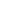 		vracím část objednávky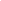 číslo objednávky: _______________________________________________________________________    Kupující = odesílatel vráceného zboží:Jméno a příjmení: _____________________________________________________________________Číslo účtu pro zaslání náhrady za vrácené zboží: _____________________________________________Název banky: _________________________________________________________________________Datum odeslání vraceného zboží: ______________________________________________________________________________________________________________________________________________Vaše poznámka: